Муниципальное автономное дошкольное образовательное учреждение № 97              "Детский сад присмотра и оздоровления".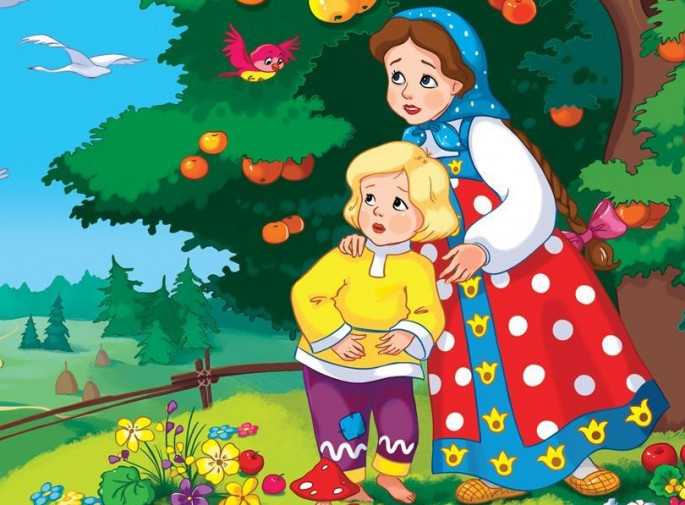 Театрализованное представление «Гуси – лебеди»с детьми среднего и старшего дошкольного возраста с нарушениями речи.Составиль:Сварцевич О.В.г.  Кемерово2022Цель: - формирование эмоционально – волевой сферы у детей старшего дошкольного возраста с нарушениями речи.Задачи:- побуждать к умению строить ролевые диалоги в процессе обыгрывания сказки;- развивать координацию речи с движениями;- воспитывать чувство взаимопомощи, инициативность.Атрибуты:
избушка, кубики с корзиной , пенек, березка, яблоня - яблоко, печка - пироги, речка - кружка.
Костюмы для актеров:Старик, старушка,  Иванушка,  Аленушка,  яблоня - платье, печка – блузка, сарафан, речка – блузка, сарафан, гуси – лебеди, Баба Яга.Применение ТСО:
Музыкальное сопровождение, видео и аудиозапись на айфон.Ход представления:Ведущий: Будет сказка на внимание,Слушайте ее внимательно.Кто ушки широко раскроет Много всякого усвоит.А кто изначально уснет,Тот и ни с чем уйдет.Сказка ложь, да в ней намекДобрым молодцам урок.Жили – были старичок со старушкою.  И была у них дочка, да сынок маленький. Ушли они как – то раз на работу, а девочке велели за братцем присматривать. Позабыла дочка, что ей родители наказывали, посадила братца на травку под окошком, а сама на улицу побежала, заигралась, загулялась.  Налетели гуси – лебеди.(Под музыку вылетают гуси в центр зала)Гусак – вожак: Пусть дорога долга…Гуси (вместе): Га-га-га.Гусак – вожак: А под нами леса и луга…Гуси (вместе): Га-га-га.Гусак – вожак: И дорога далека…Гуси (вместе): Га-га-га.Танец гусей.Ведущий: Подхватили мальчика, унесли на крыльях.Пришла девочка. Поглядела, а  братца - нет! Выбежала она в чисто поле. Видит, метнулись вдалеке гуси – лебеди, и пропали за темным лесом. Бросилась девочка их догонять. Бежала, бежала по лесу, видит, стоит печка.Печка:Пироги, пирогиЭй, народ не проходи.Никого не обделю,Пирогами накормлю.Никого не обделю,Пирогами накормлю.Аленушка: Здравствуй, Печка!Печка: Здравствуй, внучка!Аленушка:  Не пролетали над тобой гуси – лебеди!Печка: Съешь моего ржаного пирожка, скажу!Аленушка: Некогда мне, я братца ищу.Ведущий: Побежала дальше, смотрит, стоит яблонька на пригорке, румяными яблоками увешена, песню напевает.Яблонька поет:С веток яблоки свисают, Манят взрослых и ребят.Этот плод – все люди знают-Витаминами богат.Аленушка: Здравствуй, яблонька!Яблонька: Здравствуй, девочка, куда бежишь – поспеваешь?Аленушка: Гусей - лебедей догоняю, не видала их?Яблонька: Съешь моего лесного яблочка, скажу.Аленушка: Некогда мне, как – нибудь в другой раз!Ведущий: Бежит она дальше, глядит, а на пути разлилась молочная речка, кисельные берега.Речка:Как пойду я на быструю речку,Сяду я да на крут бережок,Посмотрю на родную сторонку,На зеленый приветный лужок!Аленушка: Молочная речка, кисельные берега, скажи, где тебя вброд перейти, перебраться до Ванюши добраться?Речка: Поешь моего киселька, да запей, молочком, скажу.Аленушка: Некогда мне.Речка: Утонешь.Ведущий: Делать нечего – попила молочка, а киселек не тронула – торопилась очень.Речка: Впереди Ивушка, а за ней камень там брод и найдешь. Речку перейдешь и ног не замочишь.Аленушка: Век твоей доброты не забуду (Кланяется). Прощай.Ведущий: Бежит Аленушка - торопится. Заморилась, аж сердце колотится.Спряталась девочка за деревьями и смотрит, что будет.Выбегает Иванушка, а за ним – Баба Яга. Играют в догонялки.(Баба Яга бегает под музыку зам Иванушкой)Баба Яга: Фу, уморил совсем старушку. Ну – ка, спой мне лучше что – нибудь.Иванушка поет русскую народную песню «Во поле береза стояла».Баба Яга засыпает. Братец увидел сестрицу, она взяла его за руку и вместе они убежали домой.Баба Яга (просыпается): Что ж ты замолчал касатик! Где, ты? Куда, спрятался? В прятки решил поиграть. ( Баба Яга убегает за кулисы.)Ведущий: Бегут по дороге Аленушка с Иванушкой – еле дышат, А погони за собой и не слышат.Прибежали к родной хате, уже на закате.Вот и сказке конец,А кто слушал – молодец!Все актеры выходят на поклон.	Спасибо за внимание!